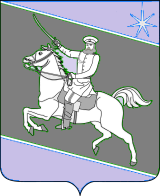 АДМИНИСТРАЦИЯ СКОБЕЛЕВСКОГО СЕЛЬСКОГО ПОСЕЛЕНИЯ ГУЛЬКЕВИЧСКОГО РАЙОНАПОСТАНОВЛЕНИЕот 29.08.2022                                                                                                                             № 40 ст-ца СкобелевскаяО внесении изменения в постановление администрации Скобелевского сельского поселения Гулькевичского района от 31 марта 2022 г. № 13 «Об утверждении Порядка разработки и утверждения административных регламентов предоставления муниципальных услуг администрацией Скобелевского сельского поселения Гулькевичского района» В целях приведения нормативных правовых актов администрации Скобелевского сельского поселения Гулькевичского района в соответствие с действующим законодательством, руководствуясь уставом Скобелевского сельского поселения Гулькевичского района, п о с т а н о в л я ю:1. Внести изменение в постановление администрации Скобелевского сельского поселения Гулькевичского района от 31 марта 2022 г. № 13 «Об утверждении Порядка разработки и утверждения административных регламентов предоставления муниципальных услуг администрацией Скобелевского сельского поселения Гулькевичского района», изложив пункт 5 в следующей редакции:«5. Постановление вступает в силу после его официального обнародования, но не ранее предоставления доступа для участия администрации Скобелевского сельского поселения Гулькевичского района в разработке, согласовании проектов административных регламентов предоставления муниципальных услуг в государственной информационной системе обеспечивающей ведение реестра муниципальных услуг в электронной форме (далее – реестр услуг) уполномоченным органом по ведению информационного ресурса реестра услуг». 2. Ведущему специалисту администрации Скобелевского сельского поселения Гулькевичского района Путивильской О.С. обнародовать настоящее постановление в специально установленных местах для обнародования муниципальных правовых актов органов местного самоуправления,  Скобелевского сельского поселения Гулькевичского района, определенных распоряжением администрации Скобелевского сельского поселения Гулькевичского района от 6 ноября 2013 г. № 34-р «Об утверждении бланка об обнародовании и места для обнародования муниципальных правовых актов органов местного самоуправления Скобелевского сельского поселения Гулькевичского района» и разместить на сайте Скобелевского сельского поселения Гулькевичского района в информационно-телекоммуникационной сети «Интернет».3. Контроль за выполнением настоящего постановления возложить на ведущего специалиста администрации Скобелевского сельского поселения Гулькевичского района Путивильскую О.С. 4. Постановление вступает в силу после его официального обнародования. Глава Скобелевского сельского поселения                                   Гулькевичского района                                                                         Ю.А. Велькер